Szczęść Boże Tak jak zapowiadałam, teraz czeka Was praca plastyczna Cele katechezy:Poszerzenie wiadomości o życiu Jana Pawła IIKształtowanie właściwego kultu św. Jana Pawła IITemat: Jan Paweł II – 100 rocznica urodzin.Z przygotowanych materiałów przygotujcie dekorację okienną lub
2 plakaty w formacie A4 o Janie Pawle II. Oprócz gotowych zdjęć papieża możecie wykorzystać kolorowanki o JPII, wykorzystajcie też papieską flagę, herb Jana Pawła II, kwiaty…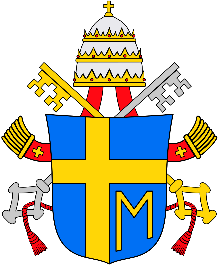 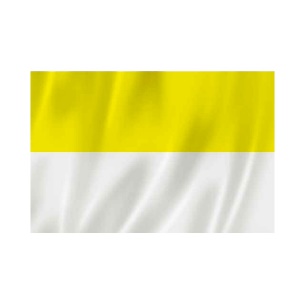 Na Wasze prace czekam do przyszłej lekcji: 21.05.2020.Pozdrawiam Was serdecznieSzczęść Boże 